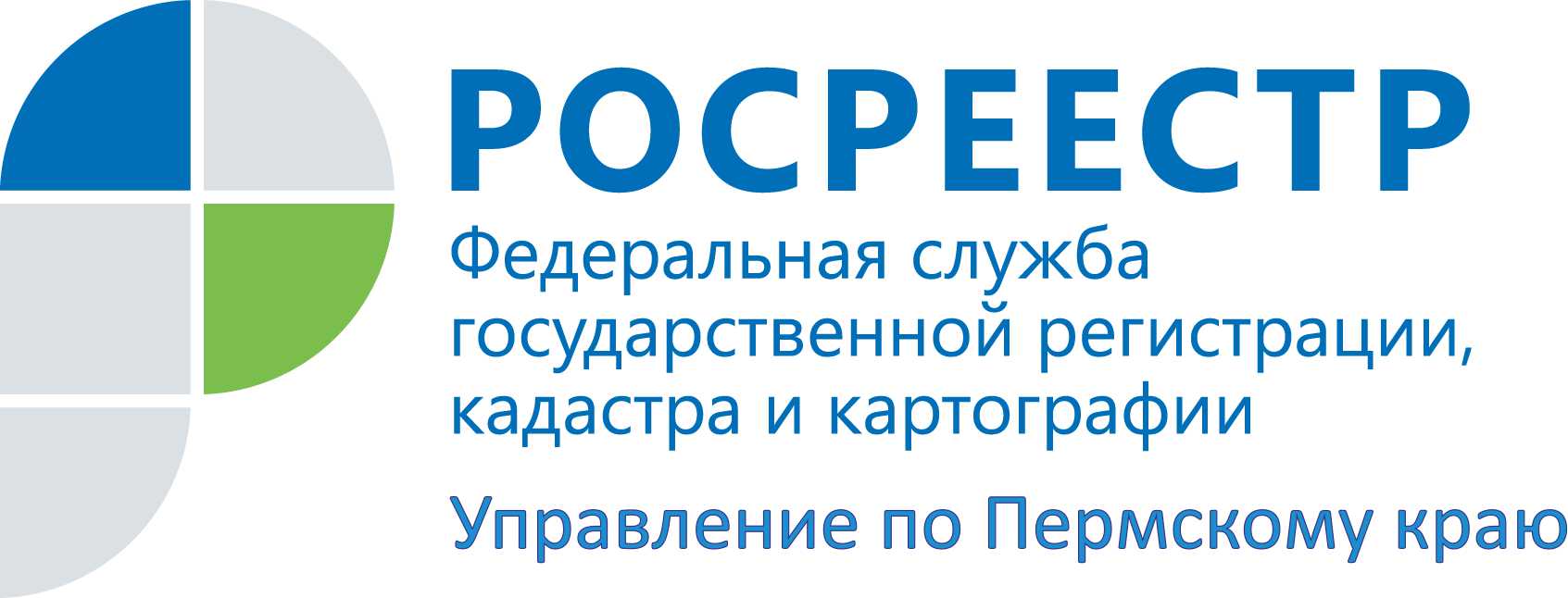 ПРЕСС-РЕЛИЗТеперь проверить недвижимость можно и на сайте Госуслуги.руЗаконодательно 30 апреля 2021 года установлен запрет на сайты, программы и приложения, имитирующие онлайн-сервисы официального органа — Росреестра — и торгующие сведениями из Единого госреестра недвижимости (ЕГРН).В прошлом году по искам Росреестра были вынесены судебные постановления, на основании которых Роскомнадзор блокировал 34 сайта, владельцы которых имитировали официальный сайт Росреестра.Для зарегистрированных на сайте Госуслуги.ру пользователей доступно быстрое получение выписок из Единого государственного реестра недвижимости (ЕГРН) в электронном виде. Запросить информацию возможно не выходя из дома в любое удобное время.Елена Шафранова, начальник отдела ведения ЕГРН Управления Росреестра по Пермскому краю, комментирует:«Выписки из ЕГРН теперь можно получать  через портал госуслуг РФ. Новый электронный сервис запущен совместно Минцифры и Росреестром. Выписка, полученная через портал госуслуг является равнозначной бумажной версии, заверенной должностным лицом Росреестра и печатью органа регистрации прав.На сайте https://www.gosuslugi.ru/ граждане могут заказать выписки из ЕГРН:  о переходе прав на объект недвижимости, об объекте недвижимости, об основных характеристиках и зарегистрированных правах на объект недвижимости. В заявление автоматически подгружаются данные заявителя.Такая услуга полностью исключает возможность неправомерного предоставления информации сайтами - двойниками». При наличии учетной записи на портале госуслуг получить выписку из ЕГРН можно и на сайте  Федеральной кадастровой палаты https://kadastr.ru/, выбрав в разделе «Сервисы и услуги» услугу «Заказать выписку из ЕГРН».Процедура оформления запроса достаточна проста. Необходимо указать кадастровый номер объекта недвижимости, который подгрузится автоматически. Затем сервис предложит выбрать вид выписки:об основных характеристиках и зарегистрированных правах на объект недвижимости, в том числе ограничениях и обременениях правоб объекте недвижимости, о переходе прав на объект недвижимости, о зарегистрированных договорах участия в долевом строительстве.Остается перейти в корзину заказанных товаров, оформить и оплатить заказ. Оплату можно произвести с помощью банковской карты либо с помощью сервиса Google Pay.При заполнении электронной формы запроса общедоступных сведений об объекте недвижимости электронная подпись не потребуется.С помощью сайта https://kadastr.ru/ получить выписку можно только в электронном виде.Для сведения.Если пользователь не зарегистрирован на портале госуслуг, то пройти упрощенную процедуру регистрации можно по ссылке https://esia.gosuslugi.ru/registration/, предоставив данные: фамилию, имя, номер телефона, а также адрес электронной почты, и подтвердив учетную запись.Размер платы за предоставление сведений из ЕГРН установлен Приказом Росреестра от 13.05.2020 №П/0145 «Об установлении размеров платы за предоставление сведений, содержащихся в ЕГРН, и иной информации».Об Управлении Росреестра по Пермскому краюУправление Федеральной службы государственной регистрации, кадастра и картографии (Росреестр) по Пермскому краю является территориальным органом федерального органа исполнительной власти, осуществляющим функции по государственному кадастровому учету и государственной регистрации прав на недвижимое имущество и сделок с ним, землеустройства, государственного мониторинга земель, а также функции по федеральному государственному надзору в области геодезии и картографии, государственному земельному надзору, надзору за деятельностью саморегулируемых организаций оценщиков, контролю деятельности саморегулируемых организаций арбитражных управляющих, организации работы Комиссии по оспариванию кадастровой стоимости объектов недвижимости. Осуществляет контроль за деятельностью подведомственного учреждения Росреестра - филиала ФГБУ «ФКП Росреестра» по Пермскому краю по предоставлению государственных услуг Росреестра. Руководитель Управления Росреестра по Пермскому краю – Лариса Аржевитина.http://rosreestr.gov.ru/ http://vk.com/public49884202Контакты для СМИПресс-служба Управления Федеральной службы 
государственной регистрации, кадастра и картографии (Росреестр) по Пермскому краю+7 (342) 205-95-58 (доб. 0214, 0216, 0219)